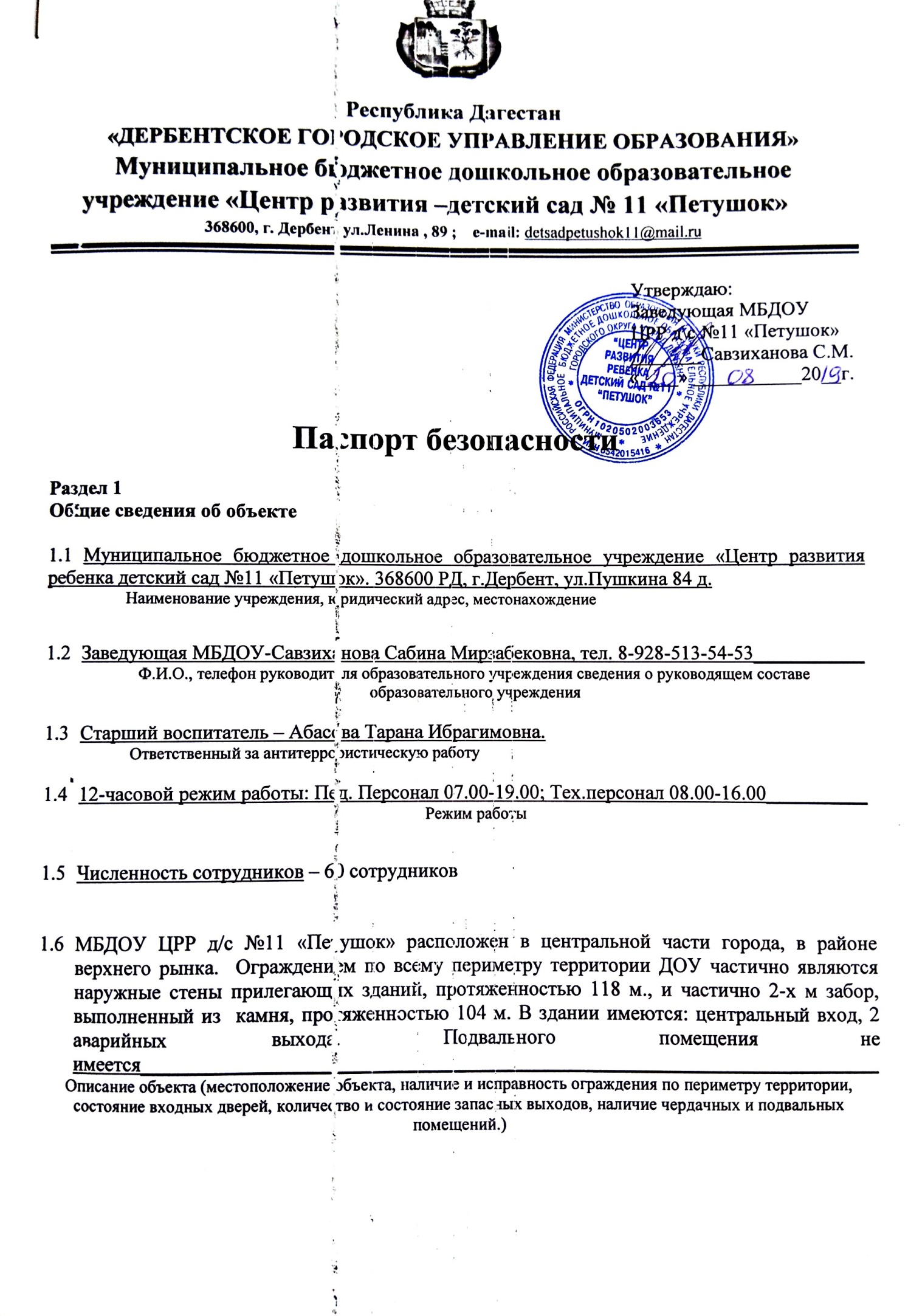 Раздел 2Силы и средства охраны объекта2.1 Охрана объекта 2.1.1 Полное наименование организации, осуществляющей физическую охрану на территории учреждения, дата и номер договора - Общество с ограниченной ответственностью - Частная охранная организация «Щит и меч-05» (ООО ЧОО «Щит и меч-05», Договор №15-01/2019  от 15 января 2019 года. 2.1.2 МБДОУ №11 «Петушок» осуществляет свою деятельность на основании лицензии.______Наименование документа, на основании которого действует данная организация2.1.3 Общее количество сотрудников службы охраны – 1 человек2.1.4 Время, в которое осуществляется охрана учреждения – днем и ночью2.1.5 Оружие или специальные средства, средства индивидуальной  защиты охранников 2.1.6 Периодичность обхода территории охранниками,  ведение журнала обхода территории - имеется2.1.7 Наличие средств связи - имеется2.1.8 Ведение журнала вводного инструктажа - имеется2.1.9 Ведение журнала контроля за несением службы – не имеется 2.1.10 Дополнительные сведения по организации охраны объекта2.2  Средства экстренного вызова нарядов полиции вневедомственной охраны или подразделения частного охранного предприятия (кнопки тревожной сигнализации, радио кнопки) - в помещении находится пульт пожарной сигнализации; кнопка тревожной сигнализации; помещение оборудовано средствами телефонной связи и «тревожной кнопкой». 2.2.1 Полное наименование организации, с которой заключен договор на установку и обслуживание тревожной сигнализации, дата и номер договора – Общество с ограниченной ответственностью - Частная охранная организация Щит и меч-05» (ООО ЧОО «Щит и меч-05», Договор №15-01/2019  от 15 января 2019 года. 2.2.2 Наименование документа, на основании которого действует данная организация - Договор 2.2.3 Общее количество тревожных кнопок на территории учреждения – 1 кнопка2.3 Система видео наблюдения - на территории ДОУ имеются камеры видеонаблюдения: наружные – 2 шт. и внутренние – 14 шт._______________________Наличие системы видео наблюдения, количество камер видео наблюдения.Раздел 3 Мероприятия, направленные на предотвращение террористического акта с использование автомобильного транспорта3.1 Наличие парковки (стоянки) автотранспорта на безопасном расстоянии от объектов торговли и питания (не ближе 50-ти метров), согласованной с территориальным управлением ГИБДД, дата согласования – не имеется 3.2  Осуществление пропускного режима автотранспорта на территорию учреждения, ведение журнала досмотра въезда и выезда автотранспорта и грузов  - не имеется3.3  Наличие дорожных знаков, запрещающих несанкционированные автостоянки вблизи объекта – не имеетсяРаздел 4Мероприятия, направленные на обеспечение безопасности граждан при возникновении чрезвычайных ситуаций и пожарной безопасности на предприятии4.1 Наличие на объектах нештатных спасательных команд, аварийно-восстановительных команд – не имеется 4.2 Наличие пожарной сигнализации- имеется 4.3 Наличие первичных средств пожаротушения - имеются Раздел 5Средства оповещения, инструктажи, справочная документация  5.1   Места расположения средств и оповещения на территории учреждения – фойе ДОУ.5.2 Наличие инструкции по ведению телефонных переговоров при получении сообщения об угрозе взрыва - имеется 5.3 Наличие громкой связи и текстов обращения – не имеется.5.4 Наличие наглядной агитации в учреждении по действиям в чрезвычайных ситуациях и антитеррористической направленности - имеется5.5 Проведение инструктажа с работниками учреждения по пожарной безопасности и антитеррористическим мероприятиям, его периодичность, ведение журнала проведения инструктажа – имеется.6 Наличие памяток для работников и обучающихся по действиям при обнаружении подозрительных предметов – имеется.5.7 Наличие планов эвакуации работников и воспитанников при возникновении чрезвычайных ситуаций  - имеется.5.8 Наличие информационных знаков направления движения работников и воспитанников при эвакуации – имеется. Раздел 6 Выводы о готовности учреждения противостоять диверсионно-террористическим актаморганизация охраны  ДОУ, оборудование устройствами обнаружения;оборудование входной калитки турникетом;оборудование помещения для охраны современными средствами связи;увеличение численности охраны, улучшение оснащенности охранников подразделения;установка современной системы наблюдения.Разработать необходимые планы взаимодействия с территориальными органами УФСБ России по РД, ГУ МЧС России по РД.Раздел 7Приложения к паспорту безопасностиНеотъемлемой частью настоящего паспорта безопасности являются:- приказ руководителя образовательного учреждения об организации охраны, пропускного  и внутри объектового режимов работы в зданиях и на территории;- план действий по предупреждению и ликвидации чрезвычайных ситуаций, связанных с террористическими актами;- функциональные обязанности должностных лиц по предупреждению террористических актов и по ликвидации их последствий;- план эвакуации людей с территории учреждения;- поэтажный план зданий, сооружений;- утвержденные схемы размещения   стоянок (парковок) автотранспорта, камер видео наблюдения, металлоискателей, средств пожаротушения;- утвержденная схема патрулирования сотрудников охраны по территории учреждения;- схема подъема сотрудников службы охраны предприятия (службы безопасности) по тревоге;- прочая служебная документация (по усмотрению разработчика).